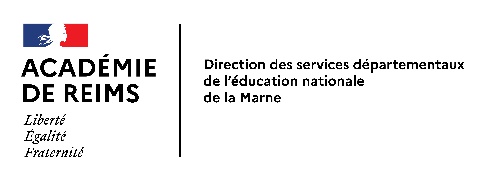 Fiche de candidaturePostes à exigence particulièreà retourner pour le lundi 7 juin 2021 délai de rigueur à l’adresse mail : dp51-2@ac-reims.frDateSignature intéressé(e)VŒUX SOLLICITES notez le rang du ou des postes souhaité(s) : Nom d’usage :Prénom :Nom de famille :Date de naissance :Affectation actuelleAffectation actuelleEcole ou établissement :Ecole ou établissement :Poste(s) :Poste(s) :Diplôme(s) ou titre(s) possédé(s)(préciser l’option)Diplôme(s) ou titre(s) possédé(s)(préciser l’option)Diplôme(s) ou titre(s) en cours(préciser l’option)- - - - - - Postes à profil et postes à exigence particulière avec consultation de la commission départementale d’entretien Postes à profil et postes à exigence particulière avec consultation de la commission départementale d’entretien Postes à profil et postes à exigence particulière avec consultation de la commission départementale d’entretien Intitulé du posteObservationPoste souhaitéConseiller pédagogique IEN ASHConseiller pédagogique IEN Châlons NordConseiller pédagogique IEN Châlons Est 2 postesConseiller pédagogique IEN Châlons Ouest2 postesConseiller pédagogique IEN VitryConseiller pédagogique IEN EpernayConseiller pédagogique IEN SézanneConseiller pédagogique IEN Reims EstConseiller pédagogique IEN Reims OuestConseiller pédagogique IEN Reims Nord2 postesConseiller pédagogique IEN Reims Sud EstConseiller pédagogique EPS Reims SudConseiller pédagogique REP REP+ IEN Reims SudConseiller pédagogique départemental auprès de l’inspecteur en charge des mathématiques IEN Reims OuestEnseignant pour les usages du numérique - Châlons NordCoordonnateur Rep IEN Reims Sud EstEP Barthou - ReimsCoordonnateur Rep IEN Reims EstEP Prieur de la Marne ReimsDir 9 classes EM Raoul Dufy / Cavarrot ReimsREP + (LA dir valide obligatoire)ULIS 2nd degré au collège Perrot d’Ablancourt -Châlons en ChampagneOption DULIS 2nd degré au collège Jean Moulin - St MemmieOption DULIS 2nd degré au collège Louis Pasteur - SuippesOption DULIS 2nd degré au collège Georges Braque - ReimsOption DULIS 2nd degré au collège Robert Schuman - ReimsOption DULIS 2nd degré au collège François Legros - ReimsOption DULIS 2nd degré au collège Paulette Billa - TinqueuxOption DULIS 2nd degré au collège Nicolas Ledoux -DormansOption DULIS 2nd degré au collège Terres Rouges - EpernayOption DULIS 2nd degré au collège Henri Guillaumet -Mourmelon le GrandOption DULIS 2nd degré au LP Europe - ReimsOption DEnseignant à la Maison d’Enfants à Caractère Social de BezanneOption FEnseignant à la Maison d’Enfants à Caractère Social Yvon Morandat - ReimsOption FRéférent MDPHCollège Paulette Billa - TinqueuxEnseignant Hôpital de jour - EpernayOption DEnseignant Hôpital de jour – Châlons en ChampagneOption DPostes à exigence particulière avec recueil de l’avis de l’IEN de circonscription.Postes à exigence particulière avec recueil de l’avis de l’IEN de circonscription.Postes à exigence particulière avec recueil de l’avis de l’IEN de circonscription.Intitulé du posteObservationPoste souhaitéClasses spécifiques d’accueil et de scolarisation des enfants de moins de 3 ansPas de poste vacant UPE2APas de poste vacantClasse passerellePas de poste vacant